Kontakt:Spartenleitung FreizeitsportReiner Lütjen (Mobil: 0151 27061792)2. Vorsitzender TV AxstedtTV Axstedt e. V. von 1910
Oldendorfer Str. 35
27729 Axstedt
tv-axstedt@gmx.de
www.tv-axstedt.de aktuell - aktuell - aktuell - aktuell - aktuell - aktuellTV Axstedt informiert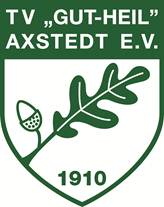 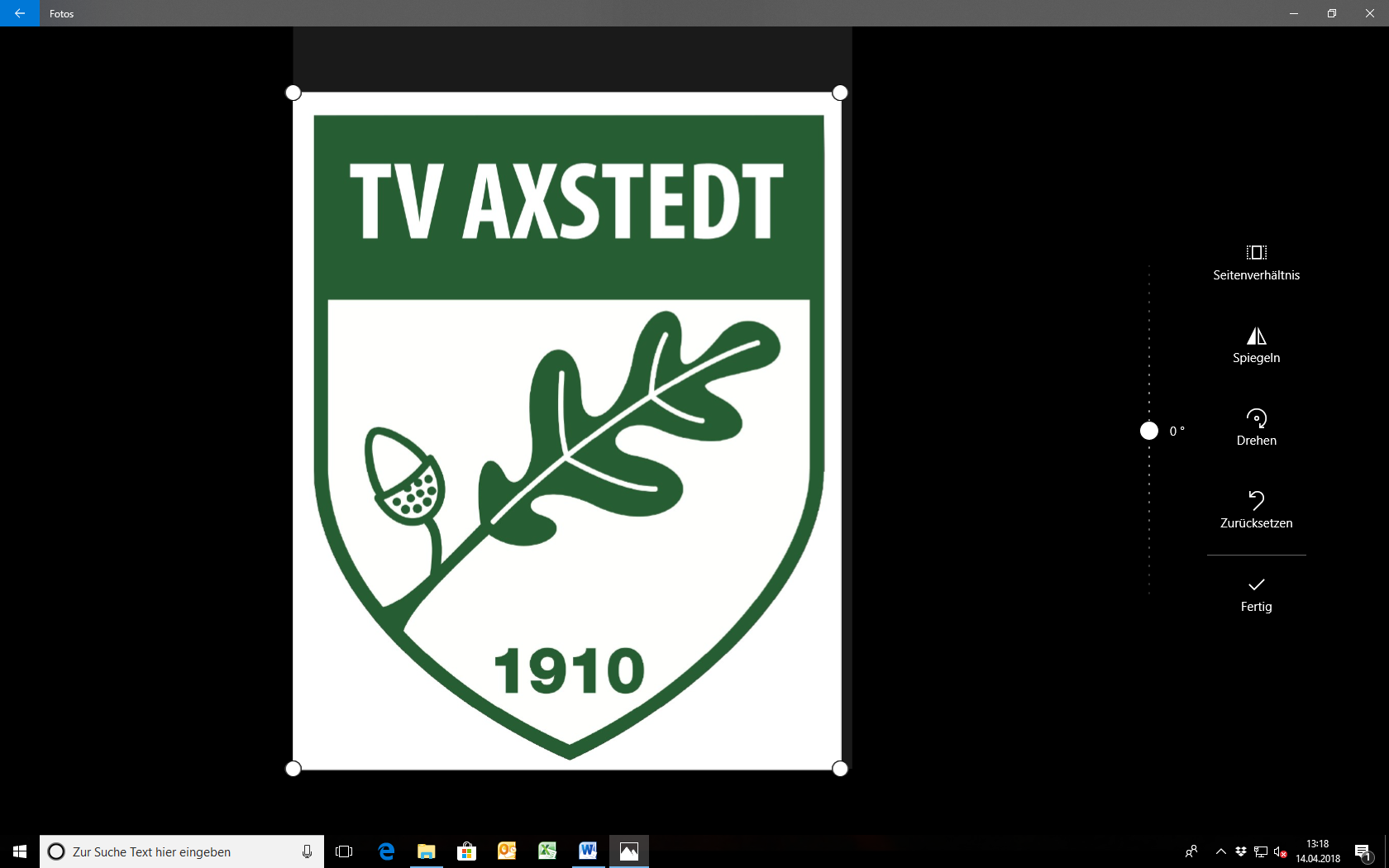 Neues SportangebotDeutsches Sportabzeichen--------------------------------------------Info - Veranstaltungam 26. März 2022 um 10:30 Uhr am Axstedter Sportplatzaktuell - aktuell - aktuell - aktuell - aktuell - aktuell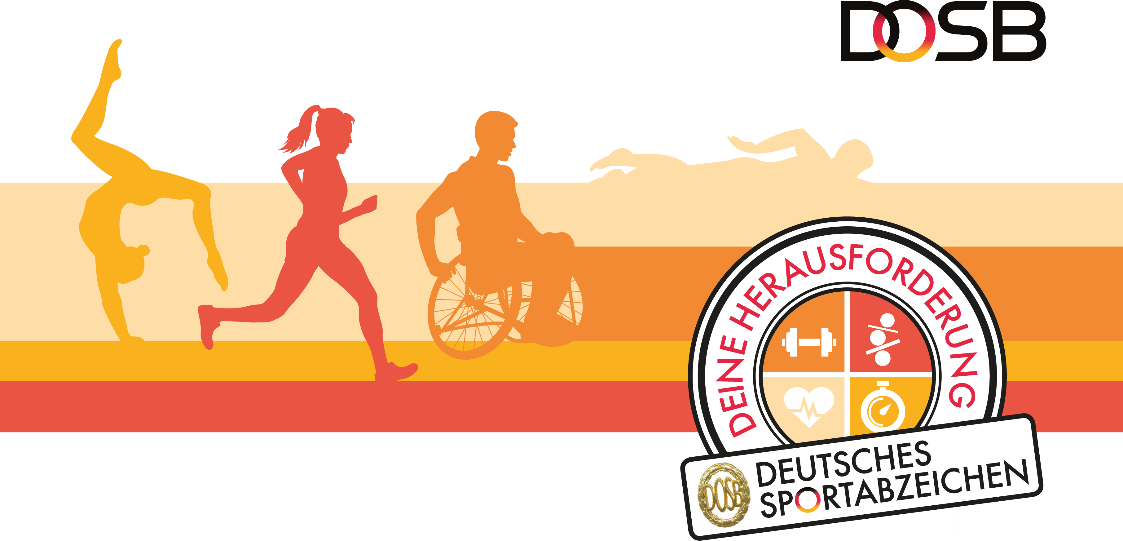 Hallo,nach langer Zeit bietet der TV Axstedt wieder die Abnahme des Deutschen Sportabzeichens an.Das Deutsche Sportabzeichen ist eine Auszeichnung des Deutschen Olympischen Sportbundes (DOSB). Es ist die höchste Auszeichnung außerhalb des Wettkampfsports und wird als Leistungsabzeichen für überdurchschnittliche und vielseitige körperliche Leistungsfähigkeit verliehen. Die zu erbringenden Leistungen orientieren sich an den motorischen Grundfähigkeiten Ausdauer, Kraft, Schnelligkeit und Koordination. Aus jeder dieser Disziplingruppen muss eine Übung erfolgreich abgeschlossen werden (Leistungsstufe Bronze). Der Nachweis der Schwimmfertigkeit ist notwendige Voraussetzung für den Erwerb des Deutschen Sportabzeichens. Das Deutsche Sportabzeichen kann von Männern und Frauen sowohl in der Bundesrepublik Deutschland als auch im Ausland erworben werden. Voraussetzung ist das erfolgreiche Absolvieren der geforderten Leistungen. Die Verleihung erfolgt durch die Ausstellung einer Urkunde.Das Deutsche Sportabzeichen wird verliehen als Deutsches Sportabzeichen für Kinder und Jugendliche an Jungen und Mädchen, ab dem Kalenderjahr, in dem das 6. Lebensjahr vollendet wirdals Deutsches Sportabzeichen an Erwachsene, ab dem Kalenderjahr, in dem das 18. Lebensjahr vollendet wird. Das Deutsche Sportabzeichen ist ein Ehrenzeichen der Bundesrepublik Deutschland mit Ordenscharakter und wird an Männer und Frauen verliehen, die in einem Kalenderjahr (01.01.-31.12.) die Leistungsanforderungen erfüllt haben. Pro Kalenderjahr kann es einmal erworben und beurkundet werden. TV Axstedt v. 1910 e.V.Der Vorstand 